Baladins 2019-2020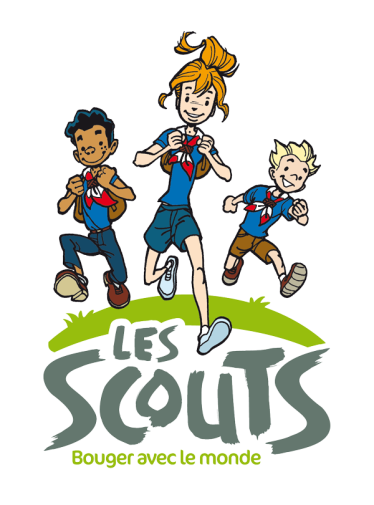 
1er quadriCalendrier des réunionsDatesDatesSectionsSectionsSectionsSectionsSectionsSectionsSectionsRemarquesRemarquesDatesDatesBaladinsLutinsLouveteauxGuidesScoutsPionniersPionniersRemarquesRemarquesSeptembreSeptembreSeptembreSeptembreSeptembreSeptembreSeptembreSeptembreSeptembreSeptembreSeptembreSamedi21/09/2019 Réunion d’ouverture Réunion d’ouverture Réunion d’ouverture Réunion d’ouverture Réunion d’ouverture Réunion d’ouverture Réunion d’ouvertureLa journée commencera à 12h, N’oubliez pas votre pique-nique !Horaire des réunions de parents17h : Bala / 17h30 : Lutins / Louveteaux / 18h : Guides & Scouts / 18h30 : Pio’sLa journée commencera à 12h, N’oubliez pas votre pique-nique !Horaire des réunions de parents17h : Bala / 17h30 : Lutins / Louveteaux / 18h : Guides & Scouts / 18h30 : Pio’sDimanche29/09/2019OctobreOctobreOctobreOctobreOctobreOctobreOctobreOctobreOctobreOctobreOctobreDimanche6/10/2019Dimanche13/10/2019Dimanche20/10/2019Dimanche27/10/2019------------------------------------Congés de Toussaint Congés de Toussaint NovembreNovembreNovembreNovembreNovembreNovembreNovembreNovembreNovembreNovembreNovembreDimanche3/11/2019------------------------------------------Congés de Toussaint Congés de Toussaint Dimanche10/11/2019Dimanche17/11/2019Dimanche24/11/2019Les chefs sont en formation tout le weekendLes chefs sont en formation tout le weekendLes chefs sont en formation tout le weekendLes chefs sont en formation tout le weekendLes chefs sont en formation tout le weekendLes chefs sont en formation tout le weekendLes chefs sont en formation tout le weekendLes chefs sont en formation tout le weekendLes chefs sont en formation tout le weekendDimanche 8/12/2019Dimanche 8/12/2019Vendredi         20/12/2019Vendredi         20/12/2019Veillée de Noël 18.00-22.30Veillée de Noël 18.00-22.30Veillée de Noël 18.00-22.30Veillée de Noël 18.00-22.30Veillée de Noël 18.00-22.30Veillée de Noël 18.00-22.30Veillée de Noël 18.00-22.30Les parents sont invités vers 19.30 au local après que les animés aient mangé chez leurs chefs (infos suivront)Les parents sont invités vers 19.30 au local après que les animés aient mangé chez leurs chefs (infos suivront)LégendeLégendeLégendeLégendeLégendeLégendeLégendeLégendeLégendeLégendeLégendeRendez-vous à 08h45 au local  17h30Tout le WE (communication suivra)½ journée 12h30 -> 17h30**½ journée matin 8h45 -> 12h30